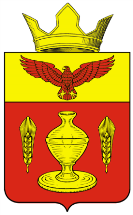 ВОЛГОГРАДСКАЯ ОБЛАСТЬ ПАЛЛАСОВСКИЙ МУНИЦИПАЛЬНЫЙ РАЙОНАДМИНИСТРАЦИЯ ГОНЧАРОВСКОГО СЕЛЬСКОГО ПОСЕЛЕНИЯПОСТАНОВЛЕНИЕ п. Золотари«18 июня  2015 год                                                                                 № 39О внесении изменений и дополненийв Постановление от 14.10.2013г. № 42«Об утверждении стандарта антикоррупционногоповедения муниципального служащегоадминистрации Гончаровского сельского поселения»(в редакции Постановления от «14» января  2014г. № 2)        С целью приведения законодательства Гончаровского сельского поселения в соответствии с действующим Федеральным законодательством Российской Федерации, руководствуясь статьей 7 Федерального закона от 06 октября 2003 года №131-ФЗ «Об общих принципах организации местного самоуправления в Российской Федерации», Администрация Гончаровского сельского поселения 		ПОСТАНОВЛЯЕТ:       1. Внести изменения и дополнения в Постановление Гончаровского сельского поселения № 42 от 14 октября 2013 года «Об утверждении стандарта антикоррупционного поведения муниципального служащего администрации Гончаровского сельского поселения» (в редакции Постановления от «14» января  2014г. № ) (далее - Постановление).    1.1. Пункт 3.1.1. Раздела 3 Регламента исключить.    1.2. Пункт 3.1.3 Раздела 3 Регламента  изложить в следующей редакции:            «3.1.17.) заниматься предпринимательской деятельностью лично или через доверенных лиц, а также участвовать в управлении хозяйствующим субъектом (за исключением жилищного, жилищно-строительного, гаражного кооперативов, садоводческого, огороднического, дачного потребительских кооперативов, товарищества собственников недвижимости и профсоюза, зарегистрированного в установленном порядке), если иное не предусмотрено федеральными законами или если в порядке, установленном муниципальным правовым актом в соответствии с федеральными законами и законами субъекта Российской Федерации, ему не поручено участвовать в управлении этой организацией».    2. Контроль за исполнением настоящего Постановления оставляю за собой.   3.Настоящее Постановление вступает в силу с момента его официального опубликования (обнародования).   Глава Гончаровского                                                             К.У.Нуркатов сельского поселенияРег:39/2015